V4 – Fällung von SulfidenMaterialien: 		10 Reagenzgläser, Reagenzglasständer, pH-Meter, PipetteChemikalien:		Salzsäure, Ammoniak-Lösung, Bismutchlorid, Eisenchlorid, Zinnchlorid, ZinkchloridDurchführung: 			Die vier verschiedenen Metallsalze müssen im Reagenzglas mit der Konzentration als Lösung angesetzt werden und mit Hilfe von Ammoniak-Lösung und Salzsäure jeweils auf den pH-Wert ≈0 und 9 gebracht werden. Anschließend wird zu jeder Lösung die gleiche Menge gesättigte H2S-Lösung hinzugegeben. In einer gesättigten H2S-Lösung kann die Konzentration konstant als etwa  angenommen werden.Beobachtung:			In allen Lösungen, die auf pH=9 eingestellt sind, ist ein Niederschlag zu sehen. Bei der Zinkchlorid-Lösung und der Bistmutchlorid-Lösung, die auf pH≈0 eingestellt sind, war ebenfalls ein Niederschlag zu erkennen.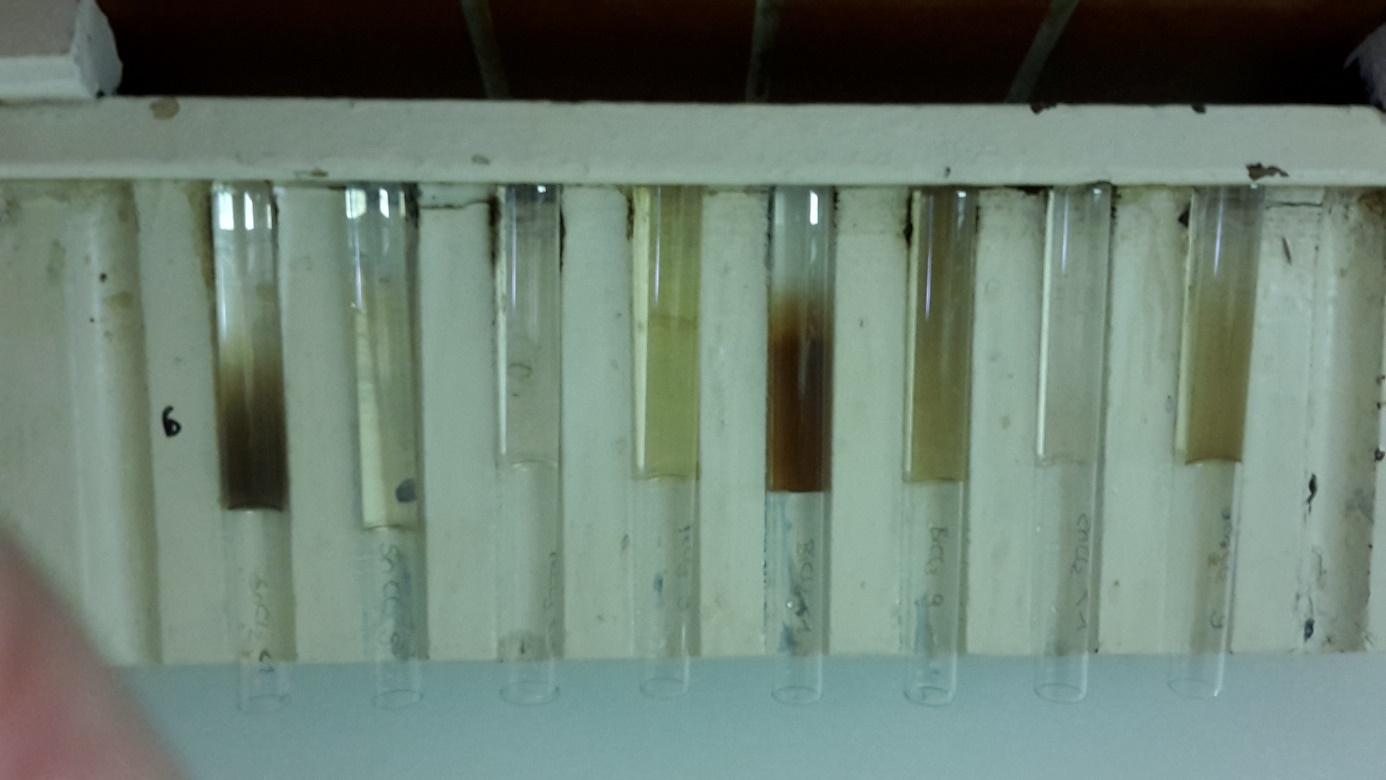 Deutung: 			Allgemeine Reaktionsgleichungen:		Für zweiwertige Metallkationen: 		Für dreiwertige Metallkationen: 		Zur Berechnung der Löslichkeitsprodukte muss zuerst die -Konzentration berechnet werden:		Gegeben ist: 		und					.	Daraus folgt:		Das Ionenprodukt berechnet sich nun über die Konzentration der Schwefel-Anionen und der Metall-Kationen-Konzentration.		Für zweiwertige Metallkationen:	Für dreiwertige Metallkationen:Ist das berechnete Ionenprodukt größer, als das Löslichkeitsprodukt, ist ein Niederschlag zu erwarten. Das berechnete Ionenprodukt und der Literaturwert für das Löslichkeitsprodukt für die Bismut-Kationen-Lösung, pH=0 sind nahezu identisch. Hier kann ein Niederschlag daher nicht sicher vorausgesagt werden.Entsorgung: 			Die Entsorgung erfolgt im Abfallbehältnis für schwermetallhaltige Lösungen. Literatur: 			R. Herbst-Irmer, Anorganisch-Chemisches Praktikum, Praktikumsskript 2013, Georg-August Universität Göttingen, S. 224.GefahrenstoffeGefahrenstoffeGefahrenstoffeGefahrenstoffeGefahrenstoffeGefahrenstoffeGefahrenstoffeGefahrenstoffeGefahrenstoffeSalzsäureSalzsäureSalzsäureH: 332-302-314H: 332-302-314H: 332-302-314P: 280-301+330+331P: 280-301+330+331P: 280-301+330+331Ammoniak-LösungAmmoniak-LösungAmmoniak-LösungH: 302-314-335-400H: 302-314-335-400H: 302-314-335-400P: 273-280-301+330+331-304+340-305+351+338-309+310P: 273-280-301+330+331-304+340-305+351+338-309+310P: 273-280-301+330+331-304+340-305+351+338-309+310BismutchloridBismutchloridBismutchloridH: 315-319H: 315-319H: 315-319P: 302+352-305+351+338P: 302+352-305+351+338P: 302+352-305+351+338EisenchloridEisenchloridEisenchloridH: 302-315-318-317H: 302-315-318-317H: 302-315-318-317P: 280-301+312-302+352-305+351+338-310P: 280-301+312-302+352-305+351+338-310P: 280-301+312-302+352-305+351+338-310ZinnchloridZinnchloridZinnchloridH: 302-314-317H: 302-314-317H: 302-314-317P: 280-301+330+331-302+352-305+351+338-309+310P: 280-301+330+331-302+352-305+351+338-309+310P: 280-301+330+331-302+352-305+351+338-309+310ZinkchloridZinkchloridZinkchloridH: 302-314-410H: 302-314-410H: 302-314-410P: 273-280-301+330+331-305+351+338-308+310P: 273-280-301+330+331-305+351+338-308+310P: 273-280-301+330+331-305+351+338-308+310H2S-WasserH2S-WasserH2S-Wasser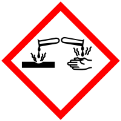 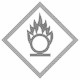 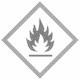 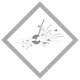 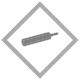 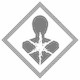 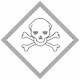 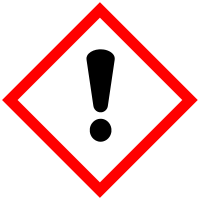 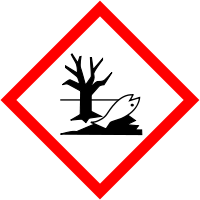 MetallkationAusfallAusfall Löslichkeitsproduktberechnetes Ionenproduktberechnetes IonenproduktMetallkationbei pH=0bei pH=9Löslichkeitsproduktfür pH=0für pH=9-+++-+++